Lesson 15:  Sampling Variability in the Sample ProportionStudent OutcomesStudents understand the term “sampling variability” in the context of estimating a population proportion.Students understand that the standard deviation of the sampling distribution of the sample proportion offers insight into the accuracy of the sample proportion as an estimate of the population proportion.Lesson NotesThis lesson has the same student outcomes as Lesson 14, which investigated the effect of sample size on the variability of a sampling distribution of sample proportions.  This lesson uses technology — either the website www.rossmanchance.com/applets/CoinTossing/CoinToss.html or a graphing calculator— to construct a sampling distribution of the proportion of heads for a different number of coin flips.  Students are asked to describe the effect on the variability of the sampling distribution as the number of flips increases.Classwork Example 1 (5 minutes)Introduce the following scenario to the students.  Before showing the steps of the simulation, discuss how students could use the beans used in Lesson 14 to design a simulation.  For this scenario,  of the beans would be black. Students would then randomly select  beans (with replacement) to calculate the proportion of black beans in the sample.  It is also important that that students understand that we are assuming the principal’s claim is correct.  We are trying to determine if a sample proportion of  is a likely result when the population proportion is .  Example 1A high school principal claims that  of the school’s students walk to school in the morning.  A student attempts to verify the principal’s claim by taking a random sample of  students and asking them if they walk to school in the morning.  Sixteen of the sampled students say they usually walk to school in the morning, giving a sample proportion of ,  which seem to dispel the principal’s claim of .  But could the principal be correct that the proportion of all students who walk to school is ?    Make a conjecture about the answer.Develop a plan for how to respond.Help the student make a decision on the principal’s claim by investigating what kind of sample proportions you would expect to see if the principal’s claim of  is true.  You will do this by using technology to simulate the flipping of a coin  times.   At this point, teachers may choose to explain how to use technology to perform the simulation.  Depending on available technology, students can use either a graphing calculator or a coin-tossing applet to perform simulations.  (Note:  Using the applet may save time during the lesson, allowing opportunities for more class discussion.) Using the coin tossing applet at the website:Using a TI-84 Graphing Calculator: Exploratory Challenge 1/Exercises 1–9 (15 minutes)Students should work independently or in pairs on Exercises 1–3.  As the students report their proportions of heads, enter the reported proportions into a list if you are using a graphing calculator or into a list using computer graphing software.  Once all of the students have reported two sample proportions, construct a graph (histogram or dot plot) of the class data.  Students should work on Exercises 4–9 in groups.  Discuss answers as a class.Even though each student could construct their own sampling distribution, in this first example, each student is generating just two sample proportions of heads.  This way it mirrors what was done in Lesson 14.  The sampling distribution is constructed using sample proportions from the entire class.Exploratory Challenge 1/Exercises 1–9In Exercises 1–9, students should assume that the principal is correct that  of the population of students walk to school.  Designate heads to represent a student who walks to school.   Simulate  flips of a fair coin.  Record your observations in the space below.Answers will vary . Sample response:T   T   T   H   H   H   T   H   H   H   T   T   T   H   T   T   H   H   HH   T   H   H   T   H   T   H   T   T   H   T   T   T   H   T   H   T   TT   TWhat is the sample proportion of heads in your sample of ?  Report this value to your teacher. Answers will vary.  Sample response: Repeat Exercises 1 and 2 to obtain a second sample of  coin flips. Answers will vary.Your teacher will display a graph of all the students’ sample proportions of heads.  Note:  The following is an example of a sampling distribution of sample proportions of heads in  flips of a coin.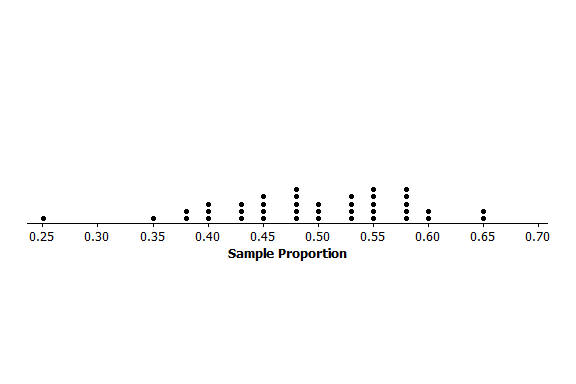 Describe the shape of the distribution.Answers will vary.  The shape of the distribution shown above is slightly skewed.What was the smallest sample proportion observed?Answers will vary.  In the sample graph, .What was the largest sample proportion observed?Answers will vary.  In the sample graph, .Estimate the center of the distribution of sample proportions.    Answers will vary.  In the sample graph, about .Your teacher will report the mean and standard deviation of the sampling distribution created by the class.Answers will vary.  The mean will be approximately , and the standard deviation will be approximately .  From the sample graph, the mean is , and the standard deviation is . How does the mean of the sampling distribution compare with the population proportion of ?Answers will vary.  From the sample response, the population proportion of  is very close to the mean of the sampling distribution.Recall that a student took a random sample of  students and found that the sample proportion of students who walk to school was .  Would this have been a surprising result if the actual population proportion were  as the principal claims? Answers will vary.  Based on the sample responses, the value of  is about one standard deviation from the mean.  There were quite a few samples in the simulation that resulted in sample proportions that were  or smaller.  Hence, a value of  would not be a surprising result if the population was .  Example 2 (3minutes):  Sampling VariabilityGive students a moment to think, write, and/or speak about the question posed in the example.
Example 2:  Sampling VariabilityWhat do you think would happen to the sampling distribution you constructed in the previous exercises had everyone in class taken a random sample of size  instead of ?  Justify your answer.  This will be investigated in the following exercises. Answers will vary.  The results would be more accurate because there are more samples.  Now explain how students can generate their own sampling distributions using technology.  The steps are slightly different than before as students are now performing the simulation  times.  Again, teachers should consider using the applet in order to save time.Using the Coin Tossing Applet at the Website:Using a TI-84 Graphing Calculator: Exploratory Challenge 2/Exercises 10–22 (15 minutes)In this set of exercises, students use technology to carry out simulations in order to study sampling variability.  Students should work independently or in pairs on Exercises 10–22.  Exploratory Challenge 2/Exercises 10–22Use technology and simulate  coin flips.  Calculate the proportion of heads.  Record your results in the space below. Answers will vary.  Sample response:   .Repeat flipping a coin  times until you have recorded a total of  sample proportions. Answers will vary.  See Exercise 12 for a dot plot of the sampling distribution of the proportion of heads in  flips of a coin.Construct a dot plot of the  sample proportions. 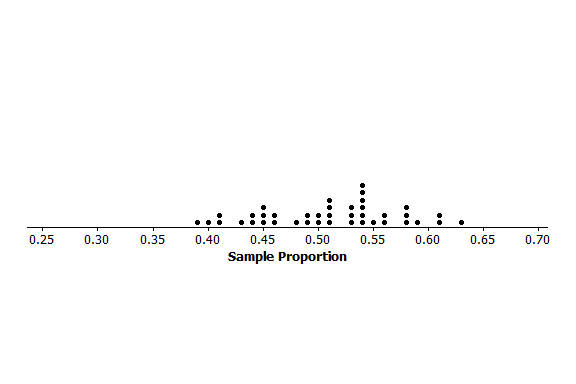 Describe the shape of the distribution.Answers will vary.  From the sample response, the distribution is symmetric and mound shaped.What was the smallest proportion of heads observed?Answers will vary.  From the sample response, .What was the largest proportion of heads observed? Answers will vary.  From the sample response, .Using technology, find the mean and standard deviation of the distribution of sample proportions.Answers will vary.  The mean will be approximately , and the standard deviation will be approximately .  In the example above, the mean  , and the standard deviation Compare your results with the others in your group.  Did you have similar means and standard deviations?Answers will vary. All the groups should have similar means and standard deviations.How does the mean of the sampling distribution based on  simulated flips of a coin (Exercise 1) compare to the mean of the sampling distribution based on  simulated coin flips?   Both of the means will be approximately equal to .Describe what happened to the sampling variability (standard deviation) of the distribution of sample proportions as the number of simulated coin flips increased from  to .The standard deviation decreased as the number of coin flips went from  to .What do you think would happen to the variability (standard deviation) of the distribution of sample proportions if the sample size for each sample were  instead of ?  Explain.The standard deviation will decrease as the sample size increases. Recall that a student took a random sample of  students and found that the sample proportion of students who walk to school was .  If the student had taken a random sample of  students instead of , would this have been a surprising result if the actual population proportion was  as the principal claims? Answers will vary.  Generally this would be a surprising result.  The value of  is now about two standard deviations from the mean.  Only two of the  simulated samples resulted in a sample proportion of  or smaller.  A sample proportion of  would be a fairly surprising result.What do you think would happen to the sampling distribution you constructed in the previous exercises if everyone in class took a random sample of size 80 instead of 40?  Justify your answer. Answers will vary.  The more samples, the more accurate the simulation will be because the standard deviation decreases as sample size increases.Closing (2 minutes)Ask students to summarize the main ideas of the lesson in writing or with a neighbor.  Use this as an opportunity to informally assess comprehension of the lesson.  The Lesson Summary below offers some important ideas that should be included.Exit Ticket (5 minutes) Name                 							         		Date              		         Lesson 15:  Sampling Variability in the Sample ProportionExit TicketBelow are three dot plots of the proportion of tails in , , or  simulated flips of a coin.  The mean and standard deviation of the sample proportions are also shown for each of the three dot plots.  Match each dot plot with the appropriate number of flips.  Clearly explain how you matched the plots with the number of simulated flips.Exit Ticket Sample SolutionsBelow are three dot plots of the proportion of tails in , , or  simulated flips of a coin.  The mean and standard deviation of the sample proportions are also shown for each of the three dot plots.  Match each dot plot with the appropriate number of flips.  Clearly explain how you matched the plots with the number of simulated flips.Problem Set Sample SolutionsA student conducted a simulation of  coin flips.  Below is a dot plot of the sampling distribution of the proportion of heads.  This sampling distribution has a mean of  and a standard deviation of .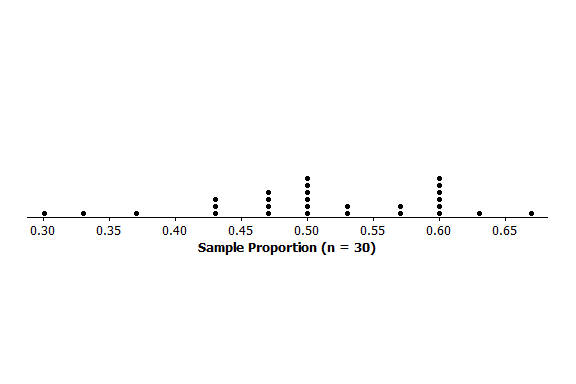 Describe the shape of the distribution. Approximately symmetric.  Some students may think that the distribution is slightly skewed to the left.Describe what would have happened to the mean and the standard deviation of the sampling distribution of the sample proportions if the student had flipped a coin  times, calculated the proportion of heads, and then repeated this process for a total of  times.The mean would be approximately equal to , and the standard deviation would be less than .What effect does increasing the sample size have on the mean of the sampling distribution?  Increasing the sample size does not affect the mean of the sampling distribution.  The mean of the sampling distribution is approximately equal to the population mean for any sample size.What effect does increasing the sample size have on the standard deviation of the sampling distribution?Increasing the sample size decreases the standard deviation of the sampling distribution.A student wanted to decide whether or not a particular coin was fair (i.e., the probability of flipping a head is ).  She flipped the coin  times, calculated the proportion of heads, and repeated this process a total of  times.  Below is the sampling distribution of sample proportions of heads.  The mean and standard deviation of the sampling distribution is  and .  Do you think this was a fair coin?  Why or why not?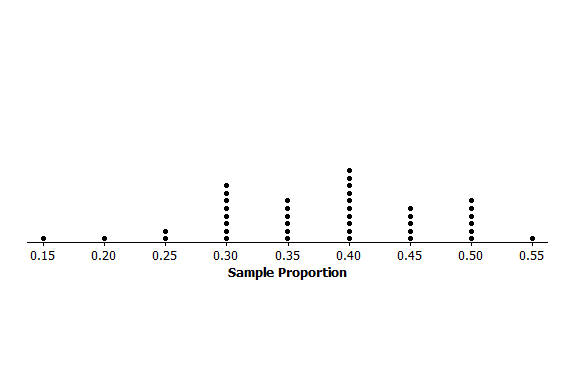 If the coin was fair, the sampling distribution should be centered at about .  Here, the sampling distribution is centered pretty far to the left of .  Hence, it is unlikely that the probability of heads for this coin would be .The same student flipped the coin  times, calculated the proportion of heads, and repeated this process a total of  times.  Below is the sampling distribution of sample proportions of heads.  The mean and standard deviation of the sampling distribution is  and .  Do you think this was a fair coin?  Why or why not?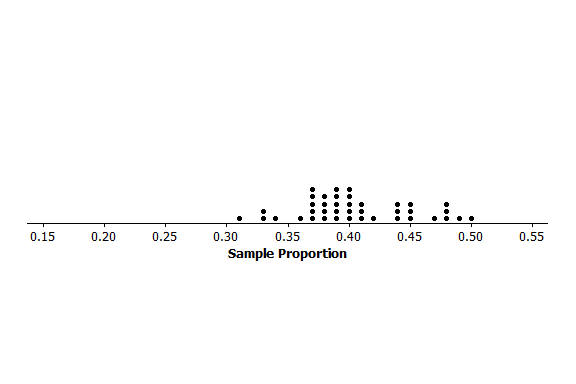 If the coin was fair, the sampling distribution should be centered at about .  Here, the sampling distribution is centered pretty far to the left of .  Hence, it is unlikely that the probability of heads for this coin would be .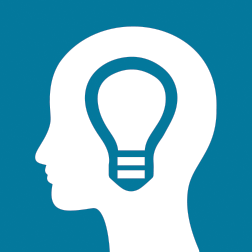 Use the Coin Tossing Simulation – Rossman/Chance Applet CollectionGo to:  www.rossmanchance.com/applets/CoinTossing/CoinToss.htmlFor this example:  enter  for the probability of heads,  for the number of tosses, and  for the number of repetitions.  Then click on “Toss Coins.”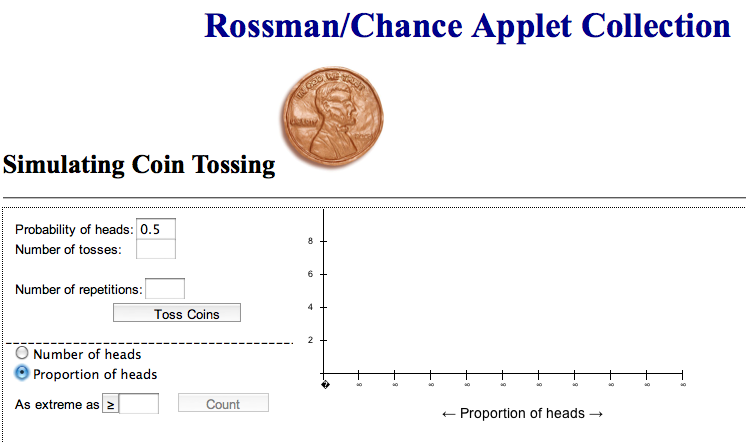 Note:  The following steps show how to use a TI-84   Graphing Calculator to simulate the flipping of a coin  times and then to calculate the sample proportion.  Select MATH and highlight <PRB>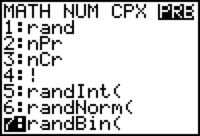 Choose:   RandBin(Input:  RandBin()/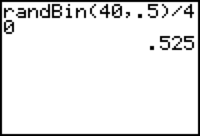 Press ENTERIn this example, the  is the proportion of heads that were observed in the simulated flip of  coins.Use the Coin Tossing Simulation – Rossman/Chance Applet CollectionGo to:  www.rossmanchance.com/applets/CoinTossing/CoinToss.htmlFor this example, enter  for the probability of heads,  for the number of tosses, and  for the number of repetitions.  Also check the box proportion of heads and the box for summary statistics.Note:  The following steps show how to use a TI-84   Graphing Calculator to simulate the flipping of a coin  times to calculate the sample proportion, repeating the process for a total of  times.  Select MATH and highlight <PRB>Choose:   RandBin(Input:  RandBin()/→L1Use the RandBin operation and input  for the sample size,  for the population proportion, divide by , store the results in L1, and then repeat  times.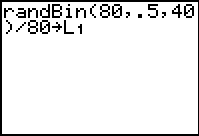 Press ENTER and view the results in L1.To view the relevant statistics, go to the STAT menu and highlight <CALC>.  Choose option 1: 1–Var Stats.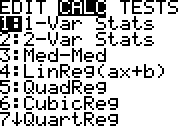 Students may also choose to view a histogram of the sample proportions in L1.Go to STAT PLOT.  <2ND> and <Y=>  Make sure Plot 1 is turned on, and highlight the histogram.  The following window is useful in viewing the histogram.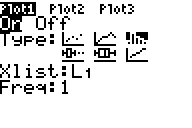 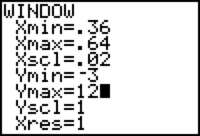 Dot Plot 1Mean = Standard deviation = 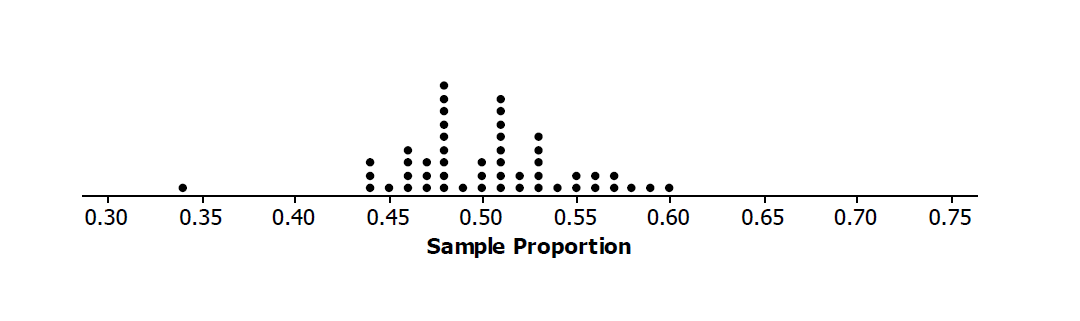 Sample Size:_________Explain:Dot Plot 2Mean =  Standard deviation = 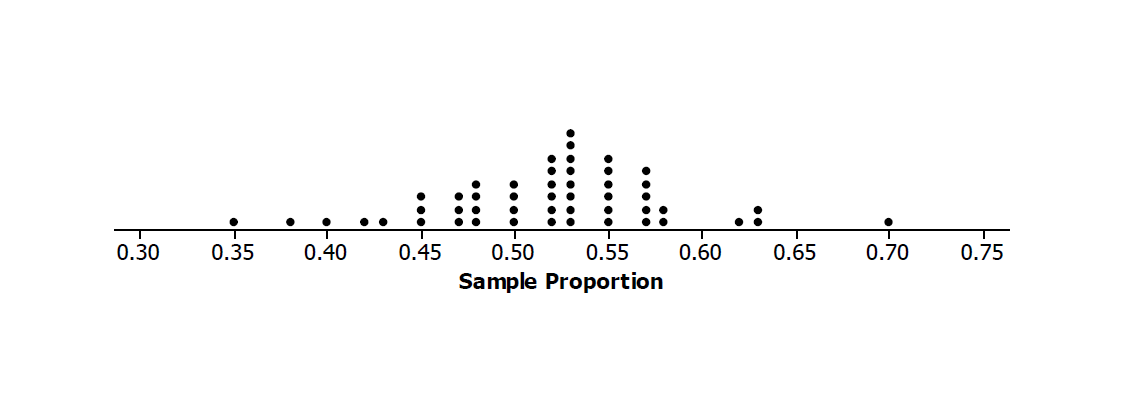 Sample Size:_________Explain:Dot Plot 3Mean = Standard deviation = 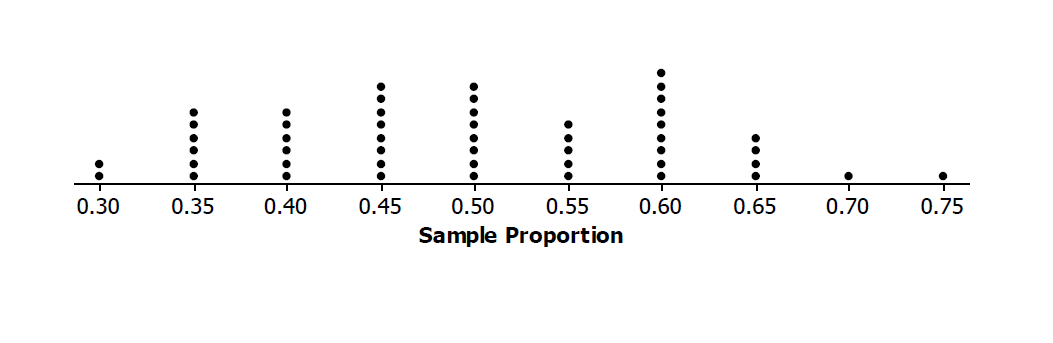 Sample Size:_________Explain:Dot Plot 1Mean = Standard deviation = Sample Size:   flips of the coinExplain:  As the number of flips increases, the standard deviation decreases.  The sampling distribution based on  flips has the smallest standard deviation.Dot Plot 2Mean =  Standard deviation = Sample Size:   flips of the coinExplain:  As sampling size increases, the standard deviation decreases.  Because this sample size falls between the other two, its standard deviation will be between the standard deviations of the other sample sizes.Dot Plot 3Mean = Standard deviation = Sample Size:   flips of the coinExplain:  This standard deviation is the largest, which means that the sample size must be the smallest.